УТВЕРЖДАЮ                                                           Директор МАОУ «СОШ №155 г.Челябинска»___________________________ М.В. Грищук                                                         Протокол № _____ от ______________2022г.Программа дополнительного образования«СТРОЕВАЯ ПОДГОТОВКА» для обучающихся 5-9 специализированных (кадетских) классов.Возраст обучающихся: 11-16 лет.Срок реализации программы –  5 лет.Автор составитель: Кропотов В.Б.Педагог-организотор ОБЖг.Челябинск, 2022 годОглавлениеПояснительная запискаПодготовка учащихся общеобразовательных учреждений к безопасной жизнедеятельности происходит по программам различных курсов. Содержание курсов в целом отражает государственную образовательную политику в вопросах подготовки к самостоятельной жизнедеятельности. Но не всегда и не полностью позволяет формировать у учащихся сознательное и ответственное отношение к вопросам личной, общественной и национальной безопасности по различным объективным и субъективным причинам.Учебная программа дополнительного образования «Строевая подготовка» предназначена  для  обучающихся специализированных (кадетских)  классов     общего образования. Программа разработана на основе Строевого устава Вооруженных Сил Российской Федерации. Предусматривает обучение строевым приемам и движению без оружия и с оружием, обучение строям подразделений и воинских частей в пешем порядке и на машинах, обучение порядку выполнения воинского приветствия, проведения строевого смотра, положению Боевого Знамени в строю, порядку его выноса и относа.Данная программа имеет военно-профессиональную ориентацию – она является элементом научно-обоснованных организационных и психолого-педагогических мероприятий, направленных на формирование у кадетов-учащихся психологической готовности к различным ситуациям.Актуальность программы заключается в том, что строевое обучение является одним из важнейших элементов военно-патриотического воспитания в кадетских классах. Строевая подготовка дисциплинирует воспитанников кадетских классов, способствует развитию исполнительности, собранности, подтянутости, опрятности и формированию личности кадета.Педагогическая целесообразность - привитие ученикам трудолюбия, упорства, терпения, желания заниматься спортом и вести здоровый образ жизни; профилактика вредных привычек и правовых правонарушений; содействие взаимопониманию между различными национальными, религиозными и социальными группами, гуманному отношения ко всему живому. Соревнования и сопутствующее им эмоциональное возбуждение являются проверкой характера юного спортсмена, его спортивно- технической подготовки и волевых качеств. Занятия проводятся согласно программе по тематическому плану с соблюдением основных педагогических принципов обучения: сознательности, активности, индивидуальности, доступности, систематичности. В области теоретической, технической, тактической и психологической подготовки ставится задача: расширить объем знаний, научить занимающихся анализировать свои действия. В процессе занятий одновременно решаются и воспитательные задачи, такие как чувство ответственности, перед коллективом, добивается от обучающихся сознательного и добросовестного отношения к своим обязанностям, организованности и дисциплины, уважения к старшим. Необходимое условие успешной воспитательной работы - четкая организация занятий, высокая требовательность преподавателя к занимающимся, соблюдение норм поведения на занятиях, в школе и в быту.Основная воспитательная задача строевой подготовки заключается в том, чтобы сформировать и закрепить у детей уважительное отношение к строевой выучке как важнейшему традиционному атрибуту воинской службы. Данная задача должна решаться не только на занятиях по строевой подготовке. Активному формированию уважительного отношения к строевой подготовке будут способствовать также ритуалы. Это ритуалы, связанные с выносом и подъемом Государственного флага, Знамени школы, объединения, при торжественных построениях юнармейцев в знаменательные даты в жизни страны и Вооруженных РФ, во время несения почетного караула у памятников, обелисков и мемориальных знаков, построениях перед началом занятий, во время военно-спортивных игр, при отдании воинской чести своим руководителям инструкторам военнослужащим, консультантам военно-спортивных игр и друг другу, во всех случаях ношения юнармейской формы одежды. Обстановка торжественной церемонии, военизированного соревнования побуждает юнармейцев овладевать строевыми приемами и навыками. Участие в ритуалах будет порождать у юнармейцев эмоциональный подъем. Строевая подготовка - предмет сугубо практический. Теоретический (словесный) элемент используется в основном для разъяснения  некоторых понятий и порядка выполнения строевых приемов. В остальном же занятия проводятся посредством показа и тренировок. Методика проведения таких занятий основывается на известном принципе "делай, как я", когда учащиеся точно копируют выполнение строевого приема руководителем. Тренировки - важная составная часть строевых занятий. Они оказывают сильное воспитательное воздействие на учащихся. Многократные повторения строевого приема требуют настойчивости, упорства, других волевых  усилий, чтобы добиться его безукоризненного исполнения. В тренировки рекомендуется вносить элементы игры, состязательности, своеобразного соревнования, которое предусматривает взаимную помощь и в то же время стремление добиться лучшего, чем у товарища, исполнения приема. Строевая стойка, как известно, является основным элементом строевой выучки, на котором зиждутся все другие. Поэтому необходимо добиться, чтобы принятие строевой стойки вошло в привычку учащихся на всех занятиях, при общении их между собой, а также при обращении к командирами отделений, взвода и руководителю, инструктору. Для этого нужно внимательно наблюдать за поведением учащихся и всякий раз деликатно напоминать им об этом. Пример должен показывать командир взвода и командиры отделений. Строевая подготовка включает не только одиночное строевое обучение, но и строевое слаживание подразделений (отделений, отрядов), при их совместных действиях. Строевая подготовка способствует успешному решению задач тактической подготовки подразделений, повышению их боевой готовности. Не случайно, поэтому тесная взаимосвязь строевой выучки воинов с их боевым, тактическим мастерством выражается, кратки, но наполненным глубоким смыслом правилом: "Хорош в строю - силен в бою". Справедливость и мудрость этого правила подтверждены опытом Великой Отечественной войны, когда отличная строевая выучка, высокое боевое мастерство личного состава давали возможность нашим подразделениям и частям выполнять труднейшие боевые задачи с минимальными потерями и в короткий срок.  На занятиях по строевой подготовке вырабатываются не только первичные навыки нахождения в строю, строевая выправка и молодцеватость (красивая осанка и твердая походка), ловкость и выносливость. Наряду с этим воспитываются коллективизм и товарищеская взаимопомощь, чувство слаженности подразделения, дисциплинированность, опрятность и подтянутость, быстрота реакции, умение передавать свою волю коллективу товарищей. С момента создания русской регулярной армии Петром I воинский строй считался наиважнейшим местом солдата. Ни офицер, ни рядовой не имели права вести себя в строю произвольно и тем более самовольно покидать его. Обучая воинскому строю, нужно в мирное время приучать солдат никуда не торопиться и никуда не опаздывать, ибо в военное время будет поздно вырабатывать такую привычку. Эта мысль принадлежит известному русскому военному теоретику и педагогу генералу М.Н. Драгомирову. Она не утратила своего значения и в наши дни.В строевой подготовке особое место занимают занятия, на которых учащиеся осваивают приемы отдания воинского приветствия. В этих приемах проявляются практически все основные элементы строевой выучки; строевая стойка, строевой шаг, повороты, прикладывание руки к головному убору. Это не просто строевой прием, а один из видов воинских ритуалов, включающих взаимное приветствие военнослужащих при встрече как обязательный акт воинской вежливости, а также выражение уважения и оказание воинской почести историческим памятникам, мемориалам. В ритуале воинского приветствия и оказания воинских почестей находит свое выражение соблюдение военнослужащими воинской этики, которая относится к такому емкому понятию, как воинская честь. Воинская честь - понятие нравственное, характеризующее нравственные качества и принципы воина (воинского коллектива), его поведение и отношение к выполнению воинского долга. Воинская честь предполагает также уважительное отношение каждого воина к своему званию, положению, обязанностям и своим товарищам по ратному труду. Честь непременно предполагает верность данному слову, что является важным критерием нравственной зрелости воина. Честь - это всегда честность перед собой и товарищами в большом и малом. Воинская честь органически сопряжена с другой категорией воинской этики - воинским долгом. Программа предусматривает возможность освоения детьми с ОВЗ, если нет медицинских противопоказаний.Цель программы:  Воспитание гармонически развитой личности, с развитыми умениями и навыками во владении строевыми приемами и техники передвижения в строю, вне строя, а также в различных социальных условиях, готовой к защите Родины.Задачи программы: Обучающие- знать обязанности солдата перед построением и в строю, уметь четко и правильно выполнять строевые приемы и действия, как без оружия, так и с оружием; - освоить и совершенствовать дисциплины общей и специальной физической подготовки.Воспитательные:- воспитывать у молодых людей патриотизм, гражданское сознание, верность Отечеству, готовность к выполнению конституционных обязанностей, чувство любви к Родине;- воспитывать уважительное отношение к героической истории нашего государства, его вооруженным силам;- воспитывать потребность в здоровом образе жизни и активном отдыхе;- воспитывать  самостоятельность; - воспитывать сознательную дисциплину и культуру поведения;-формировать эмоционально-ценностное отношение к окружающей действительности; - воспитывать дисциплинированность, силу воли, умение концентрироваться на выполнение поставленной цели.Развивающие:- развивать интерес к военной и государственной службе, к социально значимой деятельности;- развивать познавательные интересы;- развивать и поддерживать хорошую физическую форму;- развивать позитивные личностные качества: организаторские способности, ответственность, смелость, толерантность и др.Отличительные особенности состоят в комплексном подходе к образовательному процессу: сочетание различных областей знаний и видов деятельности по основам военной службы; усиление социально-педагогической и инновационной составляющей образования, направленной на формировании способности личности адаптироваться в современных военных условиях на основе самоорганизации и педагогической поддержки. Личностные, метапредметные и предметные результаты освоения программы «Строевая подготовка».Личностные результаты:-ценностное отношение к России, к своей малой родине, отечественному культурно -историческому наследию, государственной символике, к Конституции и законам Российской Федерации;  -элементарные представления о примерах исполнения гражданского и патриотического долга; -опыт социальной и межкультурной коммуникации;-начальные представления о правах и обязанностях человека, гражданина, семьянина, товарища; -начальные представления о моральных нормах и правилах нравственного поведения;-нравственно-этический опыт взаимодействия со сверстниками, старшими и младшими детьми, взрослыми в соответствии с общепринятыми нравственными нормами;-способность эмоционально реагировать на негативные проявления в детском обществе и обществе в целом, анализировать нравственную сторону своих поступков и поступков других людей;Ожидаемые результаты и способы определения их результативности.Предметные результатыОбучение по программе  «Строевая подготовка», оказывает влияние на все стороны жизни и деятельности кадетского корпуса «Спасатель». Оно закаляет волю кадет, совершенствует их умение владеть своим телом, оружением, развивает внимательность, наблюдательность, коллективизм, чувство войскового товарищества и взаимовыручки, настойчивость, что способствует соблюдению порядка и укреплению дисциплины.В результате освоения программы «Строевая подготовка» и получения практических умений и навыков при выполнении требований программы по строевой подготовке кадеты должны:Знать:строевые приемы и движение без оружия и с оружием;выполнение воинского приветствия;выход из строя и возвращение в строй;подход к начальнику;движение строя отделения в пешем порядке; Строевой Устав;понятие «строевой смотр подразделения».Уметь:выполнять строевые приемы и движения без оружия;выполнять строевые приемы и движения с оружием;выполнять воинское приветствие;выходить из строя и возвращаться в строй;подходить к начальнику и отходить от него;выполнять приемы передвижения личного состава подразделений в пешем порядке.ование потребности осознанно выполнять правила безопасности жизнедеятельности;быстроты реакции и логики поведения в ситуации; воспитание общечеловеческих ценностей (нравственности, милосердия, толерантности, доброты, товарищества и т.д.); ориентация в мире общечеловеческих ценностей;развитие силы воли, координации движения, зрительной, слуховой, мышечнойпамяти;воспитание ответственного отношения к выполнению полученного (индивидуального и коллективного), упорства в достижении поставленной цели, развитиесамодисциплины;воспитание отрицательного отношения к асоциальному поведению;потребность в самовыражении и самореализации, социальном признании. Метапредметные результаты:Познавательные учебные действия-умение осознанно строить речевое высказывание в устной форме;-умение осуществлять поиск необходимой информации для выполнения учебных заданий с использованием различных источников.Коммуникативные УУД-умение общаться с другими людьми детьми и взрослыми;-умение выражать свои мысли;-управление действиями партнера (оценка, коррекция);-использовать речь для регуляции своего действия.Регулятивные УУД-волевая саморегуляция;-оценка; -коррекция.                                                                                Предметные результаты: В результате освоения учебной программы кадеты научатся:- уметь правильно выполнять строевые упражнения, как в строю, так и одиночно;- уметь правильно и чётко подавать команды;- знать строевые упражнения, изученные на занятиях;- знать правильность выполнения того или иного упражнения;- выполнять строевые упражнения под командованием любого командира отделения;- знать порядок подачи команд;- правильно и точно составлять комплекс строевых упражнений в составе отделения;- владеть терминологией строевого устава РФ.                                                  Способы определения результативностиПроверка одиночной строевой подготовки военнослужащих проводится:По осмотру внешнего вида;  по выполнению строевых приемов без оружия и с оружием;  по знанию положений Строевого устава и других общевоинских уставов.Содержание программы в целом отражает государственную образовательную политику в вопросах подготовки к самостоятельной жизнедеятельности и военной службе и позволяет формировать у воспитанников сознательное и ответственное отношение к вопросам личной, общественной и национальной безопасности страны,  желание активно совершенствовать свою физическую  и военно-прикладную подготовку. Программа «Строевая подготовка» рассчитана на 37 учебных часов из расчета 1 час в неделю на пять лет обучения.  Содержание программы «Строевая подготовка» для обучающихся специализированных (кадетских) классов имеет физкультурно-спортивную направленность.Оценка результатов обучения воспитанниковВ целях оценки и контроля результатов обучения в течении учебного года проводятся:контрольные занятия по проверки усвоения теоретических знаний по темам курса;смотр песни и строя среди воспитанников кадетских классов класса;спартакиада по военно-прикладным видам спорта.УЧЕБНО-ТЕМАТИЧЕСКИЙ ПЛАНпрограммы «Строевая подготовка»5-й специализированный (кадетский) класс6-й специализированный (кадетский) класс7-й специализированный (кадетский) класс                             8-й специализированный (кадетский) класс                           9-й специализированный (кадетский) классОСНОВНОЕ СОДЕРЖАНИЕ ПРОГРАММЫ5-й специализированный (кадетский) класс (36 ч.)Раздел I. Строевые приемы и движения без оружия. (16 ч.)Введение (1 ч.)Тема 1. Строевая стойка. (2 ч.) Выполнение команд: «Становись, или «Смирно», «Вольно», «Заправиться», «Головные уборы – снять», «Надеть».Тема 2. Повороты на месте. (5 ч.) Выполнение команд: «На пра-Во», «На ле-Во», «Пол-оборота на ле-Во, на пра-Во, «Кру-Гом» поразделением на два счета и в целом. Тема 3. Движение строевым и походным шагом. (8 ч.) Изучение и отработка строевого походного шага. Движение рук, ног. Выполнение команд «Смирно» при движении походным шагом, «Бегом марш». Раздел II. Строи отделения. (18 ч.)Тема 4. Развернутый строй. (3 ч.) Выполнение команд : «Отделение (взвод) в одну шеренгу становись».,  «Отделение в две шеренги становись».Тема 5. Походный строй. (3 ч.) Выполнение команд: «Отделение в колону по два (по три становись». Тема 6. Выход из строя  и возращение в строй. (5ч.) Выполнение команд: « кадет Иванов, выйти из строя», « кадет Иванов встать в строй».Тема 7. Подход к начальнику и отход от него. (5 ч.) Выполнение команд: «кадет Иванов ко мне», форма доклада о прибытии, «кадет Иванов встать в строй»Зачет. (2 ч.)6-й специализированный (кадетский) класс (36 ч.)Раздел I. Строевые приемы и движения без оружия. (10 ч.)Введение (1 ч.)Тема 1. Повороты на месте в составе отделения. (2 ч.) Отработка строевых элементов по разделениям на два счета и в целом.Тема 2. Построение в одну (две) шеренги, в колону по одному (по два, по три). (3 ч.) Отработка четкости и быстроты построения отделения, в две шеренги, одну шеренгу, в колону по два, по три. Выполнение команды «отделение разойдись».Тема 3. Перестроение взвода из одношереножного строя в двухшереножный строй и наоборот.(4 ч.). Отработка элемента строевой подготовки по разделениям и в целом.Раздел II. Движение в составе отделения (взвода). (12 ч.)Тема 4. Движение походным шагом в составе отделения (взвода). (4 ч.)Отработка элементов строевого шага по разделениям и в целом. Проведение тренингов движения походным и строевым шагом.Тема 5. Перестроение отделения (взвода) изколоны по два в колону по одному. (4 ч.) Отработка движения в пол шага. Отработка элемента строевой подготовки по разделениям и в целом.Тема 6. Прохождение торжественным маршем в составе отделения (взвода). (4 ч.)Проведение тренингов движения походным и строевым шагом.Раздел III. Выполнение воинского приветствия без оружия. (12 ч.)Тема 7. Выполнение воинского приветствия вне строя. (2 ч.) Правило выполнения воинского приветствия вне строя на месте без головного убора в головном уборе. Отработка элемента по разделениям и в целом.Тема 8. Выполнение воинского приветствия в движении. (4 ч.) Правило выполнения воинского приветствия в движении. Отработка элемента по разделениям и в целом.Тема 9. Подход к начальнику.  (4 ч.) Отработка элемента по разделениям и в целом. Форма докладаЗачет. (2 ч.)7-й специализированный (кадетский) класс (36 ч.)Раздел I. Строевые приемы и движения без оружия. (13 ч.)Введение (1 ч.)Тема 1. Повороты в движении.   (4 ч.) Отработка строевых элементов по разделениям на два счета и в целом.Тема 2. Повороты в движении в составе отделения (взвода).  (4 ч.) Отработка строевых элементов по разделениям на два счета и в целом.Тема 3. Движение строевым шагом, в полшага в составе отделения (взвода).  (4 ч.)Отработка элементов строевого шага по разделениям и в целом. Проведение тренингов движения походным и строевым шагом.Раздел II. Строй отделения (взвода). (11 ч.)Тема 4. Развернутый и походный строй. (3 ч.) Построение отделения (взвода) в две шеренги, в колону по два.  Тема 5. Перестроение отделения (взвода) из колоны по два а колону по одному. (4 ч.)Тема 6. Перестроение взвода из одношереножного строя в двухшереножный строй и наоборот. (4 ч.)Раздел III. Выполнение воинского приветствия. (10 ч.)Тема 7. Выполнение воинского приветствия в строю на месте при подходе начальника. (4 ч.) Выполнение команд: «Отделение смирно равнение на право (лево). Тема 8. Выполнение воинского приветствия в движении. (2.ч) Правило выполнения воинского приветствия при движении вне строя. Тема 9 Выполнение воинского приветствия в движении в составе отделения (взвода).(2 ч.) Правило выполнения элемента. Отработка по разделениям и в целомЗачет. (2 ч.)8-й специализированный (кадетский) класс (36 ч.)Раздел I. Строевые приемы и движения без оружия. (17 ч.)Введение (1 ч.)Тема 1. Движение отделения (взвода) строевым шагом, повороты в движении.  (4 ч.) Отработка элементов строевого шага по разделениям и в целом. Проведение тренингов движения походным и строевым шагом.Тема 2. Выход из строя и возращение в строй. (4 ч.) Отработка элементов строевой подготовки по разделениям и в целом. Проведение тренингов.Тема 3. Подход к начальнику и отход от него.  (4 ч.) Отработка элементов строевой подготовки по разделениям и в целом. Проведение тренингов.Тема 4. Размыкание и смыкание развернутого строя. (4 ч.) Отработка элементов строевой подготовки по разделениям и в целом. Проведение тренингов.Раздел II. Основные понятия и термины строевого устава. (17 ч.)Тема 5. Строй, шеренга, фланг, фронт, тыльная сторона строя, интервал.  (4 ч.) Тема 6. Дистанция, ширена строя, глубина строя, двухшереножный строй, ряд, колона.(4 ч.)Тема 7. Походный строй, направляющий, замыкающий, развернутый строй. (4 ч.)Тема 8. Обязанности командиров и военнослужащих перед построением и в строю. (3 ч.)Зачет. (2 ч.)9-й специализированный (кадетский) класс (36 ч.)Тренинги. Закрепление знаний, навыков и умений.Введение . (1 ч.)Занятие 1. Основные понятия и термины строевого устава. (4 ч.) Строй, шеренга, фланг, фронт, тыльная сторона строя, интервал. Дистанция, ширена строя, глубина строя, двухшереножный строй, ряд, колона. Походный строй, направляющий, замыкающий, развернутый стройЗанятие 2. Одиночная строевая подготовка. (4 ч.) Движение строевым шагом. Повороты на месте.Занятие 3. Строи отделения (взвода). Развернутый и походный строй. (4 ч.)  Построение в развернутый строй, походный строй, движение строевым и походным шагом, в пол шага, бегом.  Занятие 4. Повороты на месте и в движение в составе отделения (взвода). (4 ч.) Проведение тренингов. Выполнение элементов строевой подготовкиЗанятие 5. Размыкание и смыкание строя. (2 ч.) Проведение тренингов выполнение элементов строевой подготовкиЗанятие 6. Перестроение отделения (взвода) изколоны по два в колону по одному и обратно. (2 ч.) Проведение тренингов выполнения элементов строевой подготовкиЗанятие 7. Перестроение из одношереножного в двухшереножный строй и обратно. (2 ч.) Проведение тренингов выполнения элементов строевой подготовки.Занятие 8. Выполнение воинского приветствия на месте и в движении. (4 ч.) Проведение тренингов. Выполнение элементов строевой подготовки.9. Выход из строя и возращение в строй. Подход к начальнику и отход от него. (3 ч.) Проведение тренингов выполнение элементов строевой подготовки.Занятие 10. Выполнение воинского приветствия. (2 ч.) Проведение тренингов  выполнение элементов строевой подготовкиЗачет. (2 ч.)Календарный планМетодическое обеспечениеЗанятия по строевой подготовке проводятся на основе следующих методических принципов:а) Принцип сознательности и активности. Каждый обучающийся должен вполне сознательно выполнить, поставленные перед ним задачи. б) Принцип наглядности. Наиболее доходчивая форма обучения. На конкретных наглядных примерах обучающийсядолжны более качественно усваивать необходимый материал.в) Принцип доступности (от известного к неизвестному, от простого к сложному, от легкого к трудному). Материал подбирается доступный для усвоения на основе уже имеющихся знаний и навыков, полученных на уроках ОБЖ и физической культуры.г) Принцип систематичности занятий. Успех в освоении определенных знаний, умений и навыков основывается на их систематическом закреплении.д) Принцип постепенного повышения требований. Улучшение качества выполнения строевых приемов и повышение уровня строевой подготовки можно достичь, только постепенно увеличивая нагрузку и повышая требования к обучающимся.Материально-техническое оснащение:Учебная аудитория с АРМ учителя. Строевая площадка для занятий в помещении, строевая площадка для занятий на улице, стенд по строевой подготовке с плакатами, атрибутика для знаменной группы, флаги на древке и без.Список литературы для учителяУчебное пособие Строевая подготовка В.В. Апакидзе, Р.Г.Дуков. Москва. Военное издание. .Пособие для учителей. Начальная военная подготовка в школе. Д.И.Тенин. Киев. 1979 Методические рекомендации по военно-профессиональной ориентации учащейся молодежи. Авторский коллектив А.А.Волокитин, Н.Н.Грачев, В.А. Жильцов, В.И.Лазуткин, Б.И.Мишикин, М.М.Тулинов .ООО «Дрофа», .Словарь военных терминов. А.М.Плеханов. Москва.  Военное издание. .Словарь – справочник по военно-исторической терминологии.  А.Т.Степанищев, Д.Н, Филиппов. Москва. Гуманитарное издание «ВЛАДОС», .Сборник нормативных правовых документов по организации гражданского и военно-патриотического воспитания, деятельности центров и клубов патриотической направленности. Главное управление молодежной политики и туризма Администрации Ямало-Ненецкого автономного округа. Салехард. .Начальная военная подготовка. Издательство «АСТ, Харвест». .Поурочные разработки по курсу «Государственная символика» 1-11 классы. Б.Н.Серов. Москва. Издательство «ВАКО» .Я – гражданин России! Классные часы по гражданско-патриотическому воспитанию. О.Е.Жиренко, Е.В.Лапин, Т.В.Ктселева.  Москва. Издательство «ВАКО» .Методическое пособие. Методика военно-патриотическое воспитание детей и подростков. Н.К.Беспятова, Д.Е. Яковлева. Москва. Издательство «Айрис-пресс» .Список литературы для учащихсяСловарь – справочник по военно-исторической терминологии.  А.Т.Степанищев, Д.Н, Филиппов. Москва. Гуманитарное издание «ВЛАДОС», .Словарь военных терминов. А.М.Плеханов. Москва.  Военное издание.   .Словарь – справочник по военно-исторической терминологии.  А.Т.Степанищев, Д.Н, Филиппов. Москва. Гуманитарное издание «ВЛАДОС», .Начальная военная подготовка. Издательство «АСТ, Харвест». .Воинская обязанность. Военнослужащий – защитник своего отечества. А.Н.Иванов Москва. Военная печать. 2001г.Общевоинские уставы Вооруженных Сил Российской Федерации. Ростов-на-Дону. Издательство «Феникс» .Приложение 1.Контрольно- измерительные материалы Приложение 2.Строевые приемы Повороты на месте выполняются по командам «Напра-во!», «Нале-во!», «Кру-гом!».Повороты кругом, налево производятся в сторону левой руки на левом каблуке и на правом носке; повороты направо — в сторону правой руки на правом каблуке и на левом носке.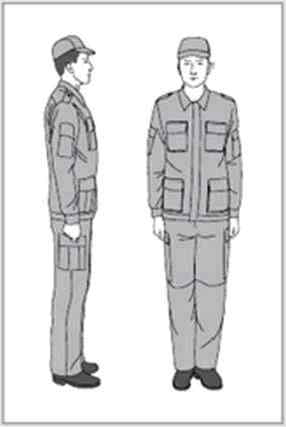 Строевая стойка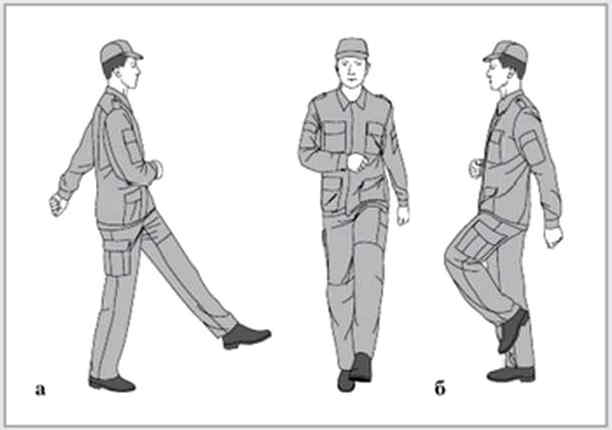 Строевой шаг:
а — движение строевым шагом; б — шаг на местеПовороты выполняются в два приёма: первый приём — повернуться, сохраняя правильное положение корпуса, и, не сгибая ног в коленях, перенести тяжесть тела на впереди стоящую ногу; второй приём — кратчайшим путём приставить другую ногу.Движение совершается шагом или бегом: скорость движения шагом — 110—120 шагов в минуту (размер шага 70—80 см); скорость движения бегом — 165—180 шагов в минуту (размер шага 85—90 см). Шаг различают строевой и походный.Строевой шаг применяется при прохождении подразделений торжественным маршем, при выполнении ими воинского приветствия в движении, при подходе военнослужащего к начальнику и отходе от него, при выходе из строя и возвращении в строй, а также на занятиях по строевой подготовке.Походный шаг применяется во всех остальных случаях. Движение строевым шагом начинается по команде «Строевым шагом — марш!» (в движении — «Строевым — марш!»). По предварительной команде следует подать корпус несколько вперёд, перенести тяжесть тела на правую ногу, сохраняя устойчивость, по исполнительной команде начать движение с левой ноги полным шагом.При движении строевым шагом ногу с оттянутым вперёд носком выносят на высоту 15—20 см от земли и ставят твёрдо на всю ступню, а руками, начиная от плеча, производят движения около тела, вперёд — сгибая их в локтях так, чтобы кисти поднимались выше пряжки пояса на ширину ладони и на расстоянии ладони от тела, а локоть находился на уровне кисти руки; назад — до отказа в плечевом суставе. Пальцы рук при этом полусогнуты, голову необходимо держать прямо, смотреть перед собой.Движение походным шагом начинается по команде «Шагом — марш!». При движении походным шагом ногу следует выносить свободно, не оттягивая носок, ставить её на землю, как при обычной ходьбе, руками производятся свободные движения около тела. По команде «Смирно!» с походного шага переходят на строевой шаг. По команде «Вольно!» следует идти походным шагом.Движение бегом начинается по команде «Бегом — марш!». Воинское приветствие. Все военнослужащие обязаны при встрече (обгоне) приветствовать друг друга, строго соблюдая требования, установленные Строевым уставом Вооружённых Сил Российской Федерации:• первыми обязаны приветствовать подчинённые и младшие по воинскому званию, а при равном положении — более вежливые и культурные;• все военнослужащие обязаны приветствовать Могилу Неизвестного Солдата, братские могилы воинов, Боевое знамя воинской части, Военно- морской флаг при прибытии на военный корабль и при убытии с него, похоронные процессии, сопровождаемые воинскими подразделениями.Воинское приветствие выполняется на месте и в движении, с надетым головным убором и без него.Выполнение воинского приветствия на месте: без головного убора за три-четыре шага до начальника (старшего) следует повернуться в его сторону, принять строевую стойку, смотреть ему в лицо, поворачивая вслед за ним голову. Если головной убор надет, то, кроме того, необходимо приложить кратчайшим путём правую руку к головному убору так, чтобы пальцы были вместе, ладонь — прямой, средний палец касался нижнего края головного убора (у козырька), а локоть был на линии и высоте плеча. При повороте головы в сторону начальника (старшего) положение руки у головного убора остаётся без изменения. Когда начальник (старший) минует выполняющего воинское приветствие, голову поставить прямо и одновременно с этим опустить руку.Выполнение воинского приветствия в движении; без головного убора за три-четыре шага до начальника (старшего) одновременно с постановкой ноги следует прекратить движение руками, повернуть голову в его сторону и, продолжая движение, смотреть ему в лицо. Пройдя начальника (старшего), голову поставить прямо и продолжать движение руками.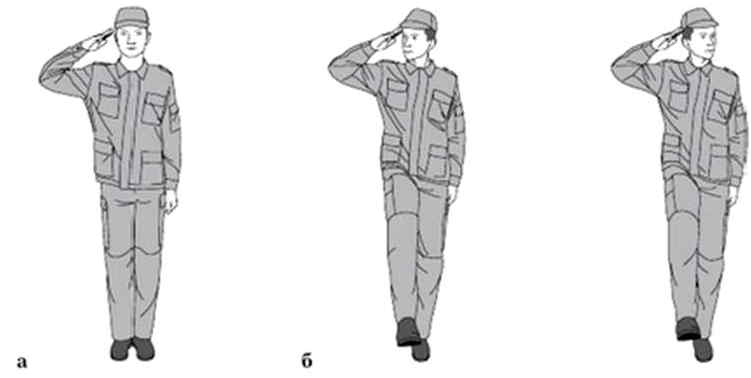 Выполнение воинского приветствии:
а — на месте; б — в движенииПри надетом головном уборе одновременно с постановкой ноги на землю повернуть голову в сторону начальника и приложить правую руку к головному убору, левую руку держать неподвижно у бедра. Пройдя начальника (старшего), одновременно с постановкой левой ноги на землю голову поставить прямо, а правую руку опустить. При обгоне начальника (старшего) воинское приветствие следует выполнять с первым шагом обгона. Со вторым шагом голову поставить прямо и правую руку опустить. Если у военнослужащего руки заняты ношей, воинское приветствие выполняется поворотом головы в сторону начальника (старшего). Выход из строя.1. По команде «Рядовой Петров!» военнослужащий отзывается на свою фамилию и отвечает: «Я».2. По команде «Выйти из строя на пять шагов!» отвечает: «Есть» — и строевым шагом выходит из строя на указанное количество шагов, считая от первой шеренги, останавливается и поворачивается лицом к строю.3. При выходе военнослужащего из второй шеренги он слегка накладывает левую руку на плечо впереди стоящего военнослужащего, который делает шаг вперёд и, не приставляя правой ноги, шаг в правую сторону, пропускает выходящего из строя военнослужащего, затем становится на своё место.4. При выходе военнослужащего из первой стоящей шеренги его место занимает стоящий за ним военнослужащий второй шеренги.5. При выходе военнослужащего из колонны по два, по три (по четыре) он выходит из строя в сторону ближайшего фланга, делая предварительный поворот направо (налево), если рядом стоит военнослужащий, он делает шаг правой (левой) ногой в сторону и, не приставляя левой (правой) ноги, шаг назад, пропускает выходящего из строя военнослужащего и затем становится на своё место. Возвращение военнослужащего в строй выполняется по команде «Стать в строй».1. По команде «Рядовой Петров!» военнослужащий поворачивается к начальнику и отвечает: «Я».2. По команде «Рядовой Петров!» военнослужащий, услышав свою фамилию, поворачивается лицом к начальнику и отвечает: «Я», а по команде «Стать в строй!», приложив руку к головному убору, отвечает: «Есть», поворачивается в сторону движения, с первым шагом опускает руку и, двигаясь строевым шагом, кратчайшим путём становится на своё место в строю.3. По команде «Стать в строй!» военнослужащий возвращается в строй без предварительного поворота к начальнику.Подход к начальнику и отход от него может осуществляться из строя и вне строя по команде, например: «Рядовой Иванов! Ко мне (бегом ко мне)!» Военнослужащий, услышав свою фамилию, отвечает: «Я», а по команде «Ко мне (бегом ко мне)!» отвечает: «Есть».Если военнослужащий находится в строю, он выходит из строя, делая один-два шага от первой шеренги прямо, на ходу поворачивается в сторону начальника, кратчайшим путём строевым шагом подходит (подбегает) к нему и, остановившись за два-три шага, прикладывает правую руку к головному убору и докладывает о прибытии: «Товарищ лейтенант! Рядовой Петров по вашему приказанию прибыл!», по окончании доклада опускает руку.При подходе к начальнику вне строя военнослужащий за пять-шесть шагов до него переходит на строевой шаг. Затем действует, как и при подходе к начальнику при вызове из строя.При отходе от начальника военнослужащий, получив разрешение идти, прикладывает правую руку к головному убору, отвечает: «Есть», далее поворачивается в сторону движения, с первым шагом опускает руку и, сделав три-четыре шага строевым, продолжает движение походным шагом. При отходе от начальника для возвращения в строй военнослужащий действует, как и при команде «Стать в строй!». Начальник, подавая команду на возвращение военнослужащего в строй или давая ему разрешение идти, прикладывает руку к головному убору и затем опускает её.Пояснительная записка3Учебно-тематический план7Содержание программы9Календарный план12Методическое обеспечение программы13Список литературы13Приложения15№п/п.Темы интегрированного курсаКоличествочасовРаздел I. Строевые приемы и движения без оружия.161Введение 12-3Тема 1. Строевая стойка24-8Тема 2. Повороты на месте59-16Тема 3. Движение строевым и походным шагом8Раздел II. Строи отделения.1817-19Тема 4. Развернутый строй.420-22Тема 5. Походный строй423-27Тема 6. Выход из строя  и возращение в строй.528-32Тема 7. Подход к начальнику и отход от него.534Зачет2Итого:36№п/п.Темы интегрированного курсаКоличествочасовРаздел I. Строевые приемы и движения без оружия.101Введение 12-3Тема 1. Повороты на месте в составе отделения34-6Тема 2. Построение в одну (две) шеренги, в колону по одному (по два, по три)37-10Тема 3. Перестроение взвода из одношереножного строя в двухшереножный строй и наоборот.4Раздел II. Движение в составе отделения (взвода). 2411-14Тема 4. Движение походным шагом в составе отделения (взвода).415-18Тема 5. Перестроение отделения (взвода) из колоны по два в колону по одному. 419-22Тема 6. Прохождение торжественным маршем в составе отделения (взвода).4Раздел III. Выполнение воинского приветствия без оружия.23-24Тема 7. Выполнение воинского приветствия вне строя.425-28Тема 8. Выполнение воинского приветствия в движении.429-32Тема 9. Подход к начальнику. 433-34Зачет2Итого:37№п/п.Темы интегрированного курсаКоличествочасовРаздел I. Строевые приемы и движения без оружия.131Введение 12-5Тема 1. Повороты в движении.  46-9Тема 2. Повороты в движении в составе отделения (взвода).410-13Тема 3. Движение строевым шагом, в полшага в составе отделения (взвода)4Раздел II. Строй отделения (взвода).2114-16Тема 4. Развернутый и походный строй.317-20Тема 5. Перестроение отделения (взвода) из колоны по два а колону по одному. 421-24Тема 6. Перестроение взвода из одношереножного строя в двухшереножный строй и наоборот.4Раздел III. Выполнение воинского приветствия.25-28Тема 7. Выполнение воинского приветствия в строю на месте при подходе начальника.429-30Тема 8. Выполнение воинского приветствия в движении.331-32Тема 9 выполнение воинского приветствия в движении в составе отделения (взвода).433-34Зачет2Итого:37№п/п.Темы интегрированного курсаКоличествочасовРаздел I. Строевые приемы и движения без оружия.171Введение 12-5Тема 1. Движение отделения (взвода) строевым шагом, повороты в движении.  66-9Тема 2. Выход из строя и возращение в строй.410-13Тема 3. Подход к начальнику и отход от него.414-17Тема 4. Размыкание и смыкание развернутого строя.4Раздел II. Основные понятия и термины строевого устава.1718-21Тема 5. Строй, шеренга, фланг, фронт, тыльная сторона строя, интервал. 422-25Тема 6. Дистанция, ширена строя, глубина строя, двухшереножный строй, ряд, колона.426-29Тема 7. Походный строй, направляющий, замыкающий, развернутый строй.430-32Тема 8. Обязанности командиров и военнослужащих перед построением и в строю.433-34Зачет2Итого:37№п/п.Темы интегрированного курсаКоличествочасовТренинги. Закрепление знаний, навыков и умений.1Введение 12-5Занятие 1. Основные понятия и термины строевого устава.46-9Занятие 2. Одиночная строевая подготовка.410-13Занятие 3. Строи отделения (взвода). Развернутый и походный строй.414-17Занятие 4. Повороты на месте и в движение в составе отделения (взвода).418-19Занятие 5. Размыкание и смыкание строя.320-21Занятие 6. Перестроение отделения (взвода) из колоны по два в колону по одному и обратно.422-23Занятие 7. Перестроение из одношереножного в двухшереножный строй и обратно.224-27Занятие 8. Выполнение воинского приветствия на месте и в движении.428-30Занятие 9. Выход из строя и возращение в строй. Подход к начальнику и отход от него.331-32Занятие 10. Выполнение воинского приветствия.233-34Зачет2Итого:371Продолжительность освоение программы 1 год (для каждого года обучения)2Начало освоение программы01.09.20223Окончание освоения программы31.05.20234Начало учебного года01.09.20225Окончание учебного года31.05.20236Выходные и праздничные дниСогласно производственному календарю.7Каникулы: зимние, летниеЗимние согласно производственному календарю. Летние с 01.06.2023 по 31.08.20238Продолжительность учебного года37 недель (37 часов)9Режим работы объединения1 раз в неделю по 1 занятию. Продолжительность – 40 минут10Текущий контроль успеваемостиВ течение всего периода освоения программы11Итоговая аттестация15.05.2023-25.05.2023ПоказательКритерийСтепень выраженности качестваВозможное кол-во балловКачество знаний общих положений строевого устава ВСРФКоличественная оценка знаний общих положений строевого устава ВСРФЗнает все, предусмотренные программой, общие положения строевого устава ВСРФ2Качество знаний общих положений строевого устава ВСРФКоличественная оценка знаний общих положений строевого устава ВСРФЗнает половину, предусмотренных программой, общих положений строевого устава ВСРФ1Качество знаний общих положений строевого устава ВСРФКоличественная оценка знаний общих положений строевого устава ВСРФНе знает, предусмотренные программой, общие положения строевого устава ВСРФ. 0Качество знаний общих положений строевого устава ВСРФКачественная оценка знаний общих положений строевого устава ВСРФ Умело на практике применяет, предусмотренные программой, общие положения строевого устава ВСРФ2Качество знаний общих положений строевого устава ВСРФКачественная оценка знаний общих положений строевого устава ВСРФ Частично на практике применяет, предусмотренные программой, общие положения строевого устава ВСРФ или с подсказками преподавателя.1Качество знаний общих положений строевого устава ВСРФКачественная оценка знаний общих положений строевого устава ВСРФ Не умеет применять на практике, предусмотренные программой, общие положения строевого устава ВСРФ0Степень владения одиночной строевой подготовкой Оценка знаний теоретических основ одиночной строевой подготовки.Теоретические основы одиночной строевой подготовки освоены полностью, в пределах предложенного материала.2Степень владения одиночной строевой подготовкой Оценка знаний теоретических основ одиночной строевой подготовки.Теоретические основы одиночной строевой подготовки, в пределах предложенного материала, освоены частично.1Степень владения одиночной строевой подготовкой Оценка знаний теоретических основ одиночной строевой подготовки.Теоретические основы одиночной строевой подготовки, в пределах предложенного материала, не освоены.0Степень владения одиночной строевой подготовкой Оценка практических умений владения одиночной строевой подготовкойВыполняет все предложенные, предусмотренные программой, элементы одиночной строевой подготовки.2Степень владения одиночной строевой подготовкой Оценка практических умений владения одиночной строевой подготовкойВ рамках реализации программы выполняет частично предложенные элементы одиночной строевой подготовки.1Степень владения одиночной строевой подготовкой Оценка практических умений владения одиночной строевой подготовкойВ рамках реализации программы не выполняет  предложенные элементы одиночной строевой подготовки.0Степень подготовки слаживания воинских формированийКоличественная оценка знаний и умений по слаживанию воинского формирования.В составе воинского формирования знает и выполняет все команды одиночной строевой подготовки, в рамках содержания программы. 2Степень подготовки слаживания воинских формированийКоличественная оценка знаний и умений по слаживанию воинского формирования.Частично знает и выполняет  команды одиночной строевой подготовки в составе воинского формирования, в рамках содержания программы.1Степень подготовки слаживания воинских формированийКоличественная оценка знаний и умений по слаживанию воинского формирования.Не знает и не выполняет команды одиночной строевой подготовки в составе воинского формирования, в рамках содержания программы.0Степень подготовки слаживания воинских формированийКачественная оценка знаний и умений по слаживанию воинского формирования.Все команды, в рамках содержания программы, одиночной строевой подготовки в составе воинского формирования выполняет без замечаний.2Степень подготовки слаживания воинских формированийКачественная оценка знаний и умений по слаживанию воинского формирования.Команды, в рамках содержания программы, одиночной строевой подготовки в составе воинского формирования выполняет с замечаниями или подсказками преподавателя.1Степень подготовки слаживания воинских формированийКачественная оценка знаний и умений по слаживанию воинского формирования.Команды, в рамках содержания программы, одиночной строевой подготовки в составе воинского формирования не выполняет или выполняет не правильно.0Степень освоения знаний и умений по теме «Строи подразделений»Оценка знаний теоретических основ по теме ««Строи подразделений»Теоретические основы по теме ««Строи подразделений» освоены полностью, в пределах предложенного материала.2Степень освоения знаний и умений по теме «Строи подразделений»Оценка знаний теоретических основ по теме ««Строи подразделений»Теоретические основы по теме ««Строи подразделений» освоены частично, в пределах предложенного материала.1Степень освоения знаний и умений по теме «Строи подразделений»Оценка знаний теоретических основ по теме ««Строи подразделений»Теоретические основы по теме ««Строи подразделений», в пределах предложенного материала, не освоены.0Степень освоения знаний и умений по теме «Строи подразделений»Оценка знаний практических умений по теме «Строи подразделений»Умело на практике применяет умения действовать в строю, п пределах изученного материала.2Степень освоения знаний и умений по теме «Строи подразделений»Оценка знаний практических умений по теме «Строи подразделений»Правильные действий в строю, в пределах изученного материала, применяет редко , с подсказками преподавателя.1Степень освоения знаний и умений по теме «Строи подразделений»Оценка знаний практических умений по теме «Строи подразделений»Действия в строю, в пределах изученного материала, не освоил.0